Your gateway to trade with Taiwan:		       		                            www.taiwantrade.com.twMEGHÍVÓ!A Taiwan Trade Center Budapest nonprofit kereskedelemösztönző szervezet nevében szeretettel meghívjuk szakmai rendezvényünkre:TAJVAN KERESKEDELMI DELEGÁCIÓ MAGYARORSZÁGON2023. ÁPRILIS 18. 10:00-17:00HELYSZÍN: CROWNE PLAZA HOTEL BUDAPESTEz a kereskedelmi delegáció 18 vállalatból áll a következő iparágakból:Fémmegmunkáló gépek￭ CNC esztergagépek￭ Formázó gépek￭ Marószerszámok￭ Köszörülés￭ Keményfém fúrófejek és dörzsárakFémdoboz/konzervdoboz gépet és kapcsolódó berendezések￭ Konzervgyártó gép￭ Bádogdobozokhoz és Alumíniumdobozokhoz forrasztógépek￭ Vákuumtöltő és gravitációs töltőanyag fém/üveg/műanyag tartályokhozElektromos és elektronikai eszközök￭ Kapcsolók￭ Relék￭ Kábelköteg￭ LED￭ Ipari ventilátorHardver/fémipari cikkek és kéziszerszámok￭ Elektromos szerszámok￭ Munkavédelmi felszerelések és munkaruházat￭ Porszívó/gőztisztító ipari használatra￭ LED világítás építkezéshez, külső tevékenységhez (forgatáshoz)￭ Hordozható LED lámpák építkezéshez (pl. útépítéshez) és vészmentéshez stb.Your gateway to trade with Taiwan:		       		                            www.taiwantrade.com.twTextíliák, speciális fonalak és egyéb szövetek￭ Lycra Double Twist borítású fonal.￭ Lycra Air-kevertszálas fonal.￭ Funkcionális kombinált fonal.￭ Stretch szövetek.￭ Funkcionális szövetekOrvosi eszköz￭ Vércukormérő és tesztcsík humán és állatorvosi használatraEgyéb￭ Gyömbér tea￭ Cukornád cukorkák￭ Fém edény kempingezéshez és konyhai fém eszközök stb.￭ Kozmetikumok és hajápoló termékekIdőpont: 2023. április 18. – B2B találkozók 10-17 óra között lesznek.Helyszín: Crowne Plaza Hotel, 1062 Budapest, Váci út 1-3. (WestEnd City Center)A rendezvény ingyenes, de előzetes regisztrációhoz kötött. Regisztrációhoz kérjük, vegye fel velünk a kapcsolatot a taitra@taitra.hu  vagy a wieland@taitra.hu  címen.2020 óta ez lesz az első személyes tajvani kereskedelmi delegáció Magyarországon. Bízunk benne, hogy megragadja a lehetőséget, hogy megismerje Tajvan új innovatív termékeit és új partnereket találjon.TAIWAN KERESKEDELMI KÖZPONT, BUDAPEST1056 Budapest, Váci utca 81.Tel: (36-1) 2 664 664E-mail: taitra@taitra.hu http://budapest.taiwantrade.com.twYour gateway to trade with Taiwan:		       		                            www.taiwantrade.com.twJelentkezési Lap - 2023. április 18.Taiwan Trade MissionE-mail: taitra@taitra.hu vagy wieland@taitra.huCégnév:……………………………………………………………………………………………….....................Résztvevő(k):…………………………………………………………………………………...................……..Beosztás(uk):……………………………….......………..Mobil:………………………………………….........E-mail:………………………………………….....…….. Kérjük jelölje meg a számát, amely cégekkel szeretne találkozni: ……………………………………………………………………………………………………….................…….Délelőtti vagy délutáni órákban felelne meg Önnek: .................................................. 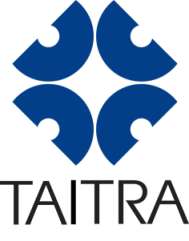 TAIWAN TRADE CENTER, BUDAPESTH-1056 Budapest, Váci utca 81., HungaryTel: +36-1-2664-664;E-mail: taitra@taitra.huTAIWAN TRADE CENTER, BUDAPESTH-1056 Budapest, Váci utca 81., HungaryTel: +36-1-2664-664;E-mail: taitra@taitra.huTAIWAN TRADE CENTER, BUDAPESTH-1056 Budapest, Váci utca 81., HungaryTel: +36-1-2664-664; E-mail: taitra@taitra.huNo.CégnévHonlapTermékleírás1AMA TECH CORP.https://www.amatg.com.tw/home-en.htmlHVLS Ceiling Fan2ANNN YANG MACHINERY CO., LTD.http://www.annnyang.comCNC Lathe3CAMSCO ELECTRIC CO., LTD.http://www.camsco.com.twATS(Automatic Transfer Switch), Time Switch, Timer, Relay, Push Button, Hour Meter4CHANG SHEN MACHINERY CO., LTD.http://www.changshen.com.tw/en/Can making machines, seamers, fillers.5CHING YUANG ENTERPRISE CO., LTD.http://www.yuanglight.com/LED BALLOON LIGHT6EVERBIZ INDUSTRIAL CO., LTD.http://www.everbiz.com.twWiring Harness & Cable Assembly7GEMTOOL CO., LTD.http://www.gemtool.com.twCutting Tools, such as drill, end mills, reamers, boring bar, slitting saw, punch, diamond tools....etc.8JJI KAE ENTERPRISE CO., LTD.http://www.jjikae.com.tw/VACUUM CLEANERS ; POWER TOOLS ; STEAM CLEANERS ; MOTORS ; BLENDERS9KEE YUNG PLASTIC CO., LTD.http://www.keeyung.com.twKitchen and Bath Improvement; Camping Tableware10LIGITEK ELECTRONICS CO., LTD.http://www.ligitek.comLED(Light Emitting Diode)11N61 CO., LTD.https://www.rhalife.com.twraw Sugar12PAN TAIWAN ENTERPRISE CO., LTD.http://www.pantaiwan.com.tw/Industrial Safety Equipment13SHAAN HONQ INT'L COSMETICS CORP.http://www.shaanhonq.com.twSH-RD Protein cream14SHUZ TUNG MACHINERY INDUSTRIAL CO., LTD.http://www.shuztung.comCNC/NC Tube Benders, Metal Tube Forming Machines15Sheepon Textile CO., Ltdhttp://www.sheepon.com.tw1. Spandex Covering Yarn 2.Functional Covering Yarn 3. Functional Knit & Weaving Fabrics16TYSON BIORESEARCH INC.http://www.tysonbio.comBlood glucose monitoring products17WILD BEAR TECHNOLOGY CO., LTD.www.wildbeartech.comNylon TPU fabric, Poly TPU fabric, PU coating WR fabric18YI LIN METAL MACHINERY INDUSTRIAL CO., LTD.http://www.taiwantrade.com.tw/yilinRoll forming machines